Об утвержденииПоложения о муниципальном контроле в сфере благоустройства
на территории муниципального образования сельского поселения «Кажым»В соответствии с Федеральным законом от 06.10.2003 № 131-ФЗ «Об общих принципах организации местного самоуправления в Российской Федерации»,  Федеральным законом от 31 июля 2020 г. № 248-ФЗ «О государственном контроле (надзоре) и муниципальном контроле в Российской Федерации», Уставом муниципального образования сельского поселения «Кажым»Совет сельского поселения «Кажым» решил:1. Утвердить Положение о муниципальном контроле в сфере благоустройства на территории муниципального образования сельского поселения «Кажым» согласно приложению.2. Настоящее решение вступает в силу со дня его обнародования.Глава сельского поселения «Кажым» -                             И.А.Безносикова                                                                                                                           Приложение № 1  к решению Совета сельского поселения «Кажым» от 19.11.2021 г. № ІI-4/28ПОЛОЖЕНИЕо муниципальном контроле в сфере благоустройства на территории сельского поселения «Кажым»Статья 1. Общие положения1. Настоящее Положение о муниципальном контроле в сфере благоустройства (далее – Положение) устанавливает порядок организации и осуществления муниципального контроля в сфере благоустройства на территории муниципального образования сельского поселения «Кажым».2. Предметом муниципального контроля в сфере благоустройства является соблюдение обязательных требований Правил содержания и благоустройства территории  муниципального образования сельского поселения «Кажым» Койгородского района Республики Коми (далее – обязательные требования), утвержденных решением Совета сельского поселения «Кажым» от 12.04.2018 года № I-22/83  (далее - Правила благоустройства), а также организация и проведение мероприятий по профилактике нарушений обязательных требований.3. Целью муниципального контроля в сфере благоустройства является предупреждение, выявление и пресечение нарушений обязательных требований.4. Объектами муниципального контроля в сфере благоустройства являются объекты и элементы благоустройства территории муниципального образования сельского поселения «Кажым» Койгородского района республики Коми, а также  деятельность контролируемых лиц в сфере благоустройства.5. Орган муниципального контроля обеспечивает учет объектов контроля.При сборе, обработке, анализе и учете сведений об объектах контроля для целей их учета орган муниципального контроля использует информацию, представляемую ему в соответствии с нормативными правовыми актами, информацию, содержащуюся в государственных информационных системах, а также информационных системах иных контрольных (надзорных) органов, получаемую в рамках межведомственного взаимодействия, а также общедоступную информацию.6. Понятия, используемые в настоящем Положении, применяются в значениях, определенных Федеральным законом от 31.07.2020 № 248-ФЗ «О государственном контроле (надзоре) и муниципальном контроле в Российской Федерации» (далее - Федеральный закон № 248-ФЗ). Статья 2. Контрольный орган, осуществляющий муниципальный контроль в сфере благоустройства1. Контрольным органом, наделенным полномочиями по осуществлению муниципального контроля в сфере благоустройства, является Администрация сельского поселения «Кажым». От имени контрольного органа муниципальный контроль осуществляют должностные лица администрации сельского поселения «Кажым» (далее -  контрольный орган, должностные лица контрольного органа).2. Должностным лицом, уполномоченным на принятие решения о проведении контрольных мероприятий является:- Глава сельского поселения «Кажым»;3. Муниципальный контроль в сфере благоустройства осуществляется должностными лицами уполномоченного органа (далее - специалисты) в соответствии с настоящим Положением.
 Перечень должностных лиц, осуществляющих муниципальный контроль в сфере благоустройства, определяется правовым актом руководителя уполномоченного органа.
 Организация деятельности по муниципальному контролю в сфере благоустройства осуществляется руководителем уполномоченного органа.
	4. Контрольный орган осуществляет муниципальный контроль за соблюдением:а) обязательных требований Правил благоустройства по порядку содержания элементов благоустройства и особенностям уборки территорий;б) обязательных требований Правил благоустройства по содержанию уличного коммунального оборудования, технического оборудования, игрового и спортивного оборудования, освещения и осветительного оборудования;в) обязательных требований Правил благоустройства по содержанию прилегающих территорий;г) обязательных требований Правил благоустройства по обеспечению беспрепятственного доступа инвалидов к объектам социальной, инженерной и транспортной инфраструктур; д) обязательных требований Правил по содержанию элементов и объектов благоустройства, в том числе требования: - по установке ограждений, не препятствующей свободному доступу маломобильных групп населения к объектам образования, здравоохранения, культуры, физической культуры и спорта, социального обслуживания населения;- по содержанию фасадов зданий, строений, сооружений, других стен зданий, строений, сооружений, а также иных элементов благоустройства и общественных мест;- по содержанию специальных знаков, надписей, содержащих информацию, необходимую для эксплуатации инженерных сооружений;- по обеспечению свободных проходов к зданиям и входам в них, а также свободных въездов во дворы, обеспечению безопасности пешеходов и безопасного пешеходного движения, включая инвалидов и другие маломобильные группы населения, на период осуществления земляных работ;- по направлению в администрацию уведомления о проведении работ в результате аварий в срок, установленный нормативными правовыми актами Республики Коми;- о недопустимости размещения транспортных средств на газоне или иной озеленённой или рекреационной территории, размещение транспортных средств на которой ограничено Правилами благоустройства, а также по недопустимости загрязнения территорий общего пользования транспортными средствами во время их эксплуатации, обслуживания или ремонта, при перевозке грузов или выезде со строительных площадок (вследствие отсутствия тента или укрытия);е) обязательных требований по уборке территории сельского поселения «Кажым» в зимний период, включая контроль проведения мероприятий по очистке от снега, наледи и сосулек кровель зданий, сооружений; ё) обязательных требований по уборке территории сельского поселения «Кажым» в летний период, включая обязательные требования по выявлению карантинных, ядовитых и сорных растений, борьбе с ними, локализации, ликвидации их очагов;ж) дополнительных обязательных требований пожарной безопасности в период действия особого противопожарного режима; з) обязательные требования по складированию твердых коммунальных отходов;и) обязательные требования по выгулу животных и требования о недопустимости выпаса сельскохозяйственных животных и птиц на территориях общего пользования и иных, предусмотренных Правилами благоустройства, территориях.Администрация осуществляет контроль за соблюдением исполнения предписаний об устранении нарушений обязательных требований, выданных должностными лицами, уполномоченными осуществлять контроль, в пределах их компетенции.5. Должностные лица органа муниципального контроля в своей деятельности руководствуются Конституцией Российской Федерации, федеральными законами, иными нормативными правовыми актами Российской Федерации, Республики Коми, муниципальными правовыми актами сельского поселения «Кажым».6. Права и обязанности должностных лиц органа муниципального контроля осуществляются в соответствии со статьей 29 Федерального закона № 248-ФЗ.Статья 3. Профилактические мероприятия Орган муниципального контроля может проводить следующие виды профилактических мероприятий:- информирование;- объявление предостережения;- консультирование.2. Профилактические мероприятия осуществляются в порядке, установленном Федеральным законом № 248-ФЗ с учетом особенностей, установленных настоящим положением.3. Информирование.Информирование контролируемых лиц по вопросам соблюдения обязательных требований осуществляется посредством размещения актуальных редакций текстов нормативных правовых актов, в которых установлены обязательные требования на официальном сайте муниципального образования сельского поселения «Кажым» Койгородского района Республики Коми в сети «Интернет».4. Объявление предостережения.4.1. В случае наличия у контрольного органа сведений о готовящихся нарушениях обязательных требований или признаках нарушений обязательных требований и (или) в случае отсутствия подтвержденных данных о том, что нарушение обязательных требований причинило вред (ущерб) охраняемым законом ценностям либо создало угрозу причинения вреда (ущерба) охраняемым законом ценностям, контрольный орган объявляет контролируемому лицу предостережение о недопустимости нарушения обязательных требований и предлагает принять меры по обеспечению соблюдения обязательных требований. Предостережение подписывает должностное лицо, указанное в части 2 статьи 2 настоящего Положения.4.2. Контролируемое лицо вправе в течение десяти рабочих дней со дня получения предостережения подать в орган муниципального контроля возражение в отношении указанного предостережения.4.3. В возражении контролируемым лицом указываются:- наименование юридического лица, фамилия, имя, отчество (при наличии) гражданина;- адрес контролируемого лица, а также адрес электронной почты (при наличии); -дата и номер предостережения, направленного в адрес контролируемого лица;- обоснование позиции в отношении указанных в предостережении действий (бездействия) контролируемого лица, которые приводят или могут привести к нарушению обязательных требований.Контролируемое лицо вправе приложить к таким возражениям документы, подтверждающие обоснованность таких возражений, или их заверенные копии.4.4. Возражения направляются контролируемым лицом в электронной форме на адрес электронной почты органа муниципального контроля, либо в бумажном виде почтовым отправлением.4.5. Возражение рассматривается в течение двадцати рабочих дней со дня регистрации возражения.4.6. По результатам рассмотрения возражения принимается одно из следующих решений:- удовлетворить возражение в форме отмены объявленного предостережения;- отказать в удовлетворении возражения.4.7. Лицу, подавшему возражение, в течение тридцати рабочих дней со дня поступления возражения направляется мотивированный ответ о результатах рассмотрения возражения на адрес электронной почты (если указан в возражениях) или почтой по адресу, указанному в возражениях.4.8. Повторное направление возражения по тем же основаниям не допускается. Поступившее в орган муниципального контроля возражение по тем же основаниям подлежит оставлению без рассмотрения, о чем контролируемое лицо уведомляется в порядке и сроки, установленные частью 4.7 настоящего Положения.5. Консультирование.5.1. Должностные лица органа муниципального контроля по обращению контролируемого лица и их представителей осуществляют консультирование (дают разъяснения по вопросам, связанным с организацией и осуществлением муниципального контроля в сфере благоустройства). Консультирование осуществляется без взимания платы.5.2. Консультирование может осуществляться должностным лицом органа муниципального контроля по телефону, посредством видеоконференцсвязи, на личном приеме либо в ходе проведения профилактического мероприятия, контрольного мероприятия.5.3. Консультирование осуществляется по вопросам, связанным с организацией и осуществлением муниципального контроля в сфере благоустройства, в том числе:- реализации требований Правил благоустройства;- порядка проведения контрольных мероприятий;- порядка принятия решений по итогам контрольных мероприятий.5.4. Орган муниципального контроля осуществляет учет консультирований.5.5. По итогам консультирования информация в письменной форме контролируемым лицам и их представителям не предоставляется. Контролируемое лицо вправе направить запрос о предоставлении письменного ответа в сроки, установленные Федеральным законом от 02.05.2006 № 59-ФЗ «О порядке рассмотрения обращений граждан Российской Федерации».5.6. В случае, если в течение календарного года поступило пять или более однотипных (по одним и тем же вопросам) обращений контролируемых лиц, консультирование по таким обращениям осуществляется посредством размещения на официальном сайте муниципального образования сельского поселения «Кажым» Койгородского района Республики Коми в сети «Интернет» письменного разъяснения, подписанного руководителем. Статья 4. Организация осуществления муниципального контроля в сфере благоустройства1. Система оценки и управления рисками при осуществлении муниципального контроля в сфере благоустройства не применяется.2. Плановые контрольные мероприятия при осуществлении муниципального контроля в сфере благоустройства не проводятся.3. Муниципальный контроль в сфере благоустройства может осуществляться в форме проведения:3.1. Контрольных мероприятий за соблюдением обязательных требований, проводимых при взаимодействии с контролируемым лицом:- выездная проверка;- рейдовый осмотр;- документарная проверка.3.2. Контрольных мероприятий за соблюдением обязательных требований, проводимых без взаимодействия с контролируемым лицом:- наблюдение за соблюдением обязательных требований (мониторинг безопасности);- выездное обследование.Статья 5. Порядок проведения контрольных мероприятий.1. Порядок проведения контрольных мероприятий при осуществлении муниципального контроля в сфере благоустройства определяется Федеральным законом № 248-ФЗ и настоящим Положением.2. Основанием для проведения контрольных мероприятий, за исключением контрольных мероприятий, проводимых без взаимодействия с контролируемым лицом, может быть:- наличие у контрольного органа сведений о причинении вреда (ущерба) или об угрозе причинения вреда (ущерба) охраняемым законом ценностям;- поручение Президента Российской Федерации, поручение Правительства Российской Федерации о проведении контрольных мероприятий в отношении конкретных контролируемых лиц;- требование прокурора о проведении контрольного (надзорного) мероприятия в рамках надзора за исполнением законов, соблюдением прав и свобод человека и гражданина по поступившим в органы прокуратуры материалам и обращениям;- истечение срока исполнения решения контрольного органа об устранении выявленного нарушения обязательных требований - в случаях, установленных частью 1 статьи 95 Федерального закона № 248-ФЗ.3. Порядок проведения внеплановой выездной проверки:3.1. Выездная проверка осуществляется в соответствии со статьей 73 Федерального закона № 248-ФЗ.3.2. В ходе внеплановой выездной проверки могут осуществляться следующие контрольные действия:- осмотр;- опрос;- получение письменных объяснений;- истребование документов;- инструментальное обследование.3.3. Указанные контрольные действия осуществляются в порядке, предусмотренном статьями 76, 78 - 80, 82 Федерального закона № 248-ФЗ.3.4. Срок проведения выездной проверки не может превышать десять рабочих дней. В отношении одного субъекта малого предпринимательства общий срок взаимодействия в ходе проведения выездной проверки не может превышать пятьдесят часов для малого предприятия и пятнадцать часов для микропредприятия.4. Порядок проведения рейдового осмотра:4.1. Рейдовый осмотр осуществляется в соответствии со статьей 71 Федерального закона № 248-ФЗ.4.2. В ходе рейдового осмотра могут осуществляться следующие контрольные действия:- осмотр;- опрос;- получение письменных объяснений;- истребование документов;- инструментальное обследование.4.3. Указанные контрольные действия осуществляются в порядке, предусмотренном статьями 76, 78 - 80, 82 Федерального закона № 248-ФЗ.5. Внеплановая выездная проверка и рейдовый осмотр могут проводиться только после согласования с органами прокуратуры, за исключением случаев их проведения:- на основании поручения Президента Российской Федерации, поручения Правительства Российской Федерации о проведении контрольных мероприятий в отношении конкретных контролируемых лиц;- на основании требования прокурора о проведении контрольного (надзорного) мероприятия в рамках надзора за исполнением законов, соблюдением прав и свобод человека и гражданина по поступившим в органы прокуратуры материалам и обращениям;- истечение срока исполнения решения контрольного органа об устранении выявленного нарушения обязательных требований - в случаях, установленных частью 1 статьи 95 Федерального закона № 248-ФЗ.Если основанием для проведения внеплановой выездной проверки или рейдового осмотра являются сведения о непосредственной угрозе причинения вреда (ущерба) охраняемым законом ценностям, контрольный орган для принятия неотложных мер по ее предотвращению и устранению приступает к проведению контрольного мероприятия незамедлительно (в течение двадцати четырех часов после получения соответствующих сведений) с извещением об этом органа прокуратуры по месту нахождения объекта контроля посредством направления в тот же срок документов, предусмотренных статьей 66 Федерального закона № 248-ФЗ.6. Согласование внеплановой выездной проверки и рейдового осмотра с органами прокуратуры проводится в соответствии с требованиями, установленными статьей 66 Федерального закона № 248-ФЗ.7. Порядок проведения внеплановой документарной проверки:7.1. Внеплановая документарная проверка проводится без согласования с органами прокуратуры в соответствии с требованиями, установленными статьей 72 Федерального закона № 248-ФЗ.7.2. В ходе документарной проверки могут осуществляться следующие контрольные действия:- получение письменных объяснений;- истребование документов.8. Внеплановые выездные, документарные проверки и рейдовые осмотры проводятся на основании решения органа муниципального контроля принимаемого в форме распоряжения администрации сельского поселения «Кажым»,  оформленного в соответствии с требованиями, установленными статьей 64 Федерального закона № 248-ФЗ.9. К результатам контрольного мероприятия относятся: оценка соблюдения контролируемым лицом обязательных требований, создание условий для предупреждения нарушений обязательных требований и (или) прекращения их нарушений, восстановление нарушенного положения, направление уполномоченным органам или должностным лицам информации для рассмотрения вопроса о привлечении к ответственности и (или) применение органом муниципального контроля мер, предусмотренных пунктом 2 части 2 статьи 90 Федерального закона № 248-ФЗ.10. При проведении контрольных мероприятий для фиксации инспекторами и лицами, привлекаемыми к совершению контрольных действий, доказательств нарушений обязательных требований может использоваться фотосъемка, аудио- и видеозапись, иные способы фиксации доказательств.Фотосъемка аудио- и видеозапись может осуществляться посредством любых технических средств, имеющихся в распоряжении должностных лиц органа муниципального контроля, лиц, привлекаемых к проведению контрольных (надзорных) мероприятий.Аудио- и видеозапись осуществляется открыто, с уведомлением вслух в начале и конце записи о дате, месте, времени начала и окончания осуществления записи.Решение о применении иных технических средств при осуществлении контрольных мероприятий, принимается инспектором самостоятельно.Если в ходе контрольных мероприятий осуществлялись фотосъемка, аудио- и видеозапись или иные способы фиксации доказательств, то об этом делается отметка в акте контрольного мероприятия. В этом случае материалы фотографирования, аудио- и видеозаписи, прилагаются к материалам контрольного мероприятия.11. По окончании проведения контрольного мероприятия, предусматривающего взаимодействие с контролируемым лицом, инспектором составляется акт мероприятия (далее - акт). В случае если по результатам проведения такого мероприятия выявлено нарушение обязательных требований, в акте должно быть указано, какое именно обязательное требование нарушено, каким нормативным правовым актом и его структурной единицей оно установлено. В случае устранения выявленного нарушения до окончания проведения контрольного мероприятия, предусматривающего взаимодействие с контролируемым лицом, в акте указывается факт его устранения. Документы, иные материалы, являющиеся доказательствами нарушения обязательных требований, должны быть приобщены к акту. Заполненные при проведении контрольного мероприятия проверочные листы должны быть приобщены к акту.12. Оформление акта инспектором производится на месте проведения контрольного мероприятия в день окончания проведения такого мероприятия, если иной порядок оформления акта не установлен Правительством Российской Федерации. Акт подписывается инспектором.13. Акт контрольного мероприятия, проведение которого было согласовано органами прокуратуры, направляется в органы прокуратуры посредством единого реестра контрольных (надзорных) мероприятий непосредственно после его оформления.14. Контролируемое лицо или его представитель знакомится с содержанием акта на месте проведения контрольного мероприятия, за исключением случаев, установленных частью 2 статьи 88 Федерального закона № 248-ФЗ.15. Индивидуальный предприниматель, гражданин, являющиеся контролируемыми лицами, вправе представить в орган муниципального контроля информацию о невозможности присутствия при проведении контрольного мероприятия, в связи с чем проведение контрольного мероприятия переносится органом муниципального контроля на срок, необходимый для устранения обстоятельств, послуживших поводом для данного обращения индивидуального предпринимателя, гражданина в следующих случаях:- временная нетрудоспособность (болезнь), подтверждается справкой медицинского учреждения;- уход за больным ребенком, близким родственником, подтверждается больничным листом или медицинскими документами, свидетельствующими о необходимости ухода;- смерть близких родственников, подтверждается свидетельством о смерти;- вызов в официальные органы, подтверждается повесткой в суд, военкомат и пр.;- служебная командировка, подтверждается приказом (распоряжением) о направлении в командировку.16. Наблюдение за соблюдением обязательных требований (мониторинг безопасности).16.1. Если в ходе наблюдения за соблюдением обязательных требований (мониторинга безопасности) выявлены факты причинения вреда (ущерба) или возникновения угрозы причинения вреда (ущерба) охраняемым законом ценностям, сведения о нарушениях обязательных требований, о готовящихся нарушениях обязательных требований или признаках нарушений обязательных требований, контрольным органом могут быть приняты следующие решения:- о проведении внепланового контрольного мероприятия в соответствии со статьей 60 Федерального закона № 248-ФЗ, принимаемого в форме распоряжения Администрации сельского поселения «Кажым»;- об объявлении предостережения и вручении его контролируемому лицу Предостережение подписывается лицом, имеющим право на принятие решений в соответствии с частью 2 статьи 2 настоящего Положения;- о выдаче предписания об устранении выявленных нарушений и вручении его контролируемому лицу. Предписание подписывается лицом, имеющим право на принятие решений в соответствии с частью 2 статьи 2 настоящего Положения.17. Выездное обследование.17.1. В ходе выездного обследования проводится оценка соблюдения контролируемым лицом обязательных требований. Взаимодействие с контролируемым лицом не допускается.18. Контрольные мероприятия без взаимодействия с контролируемыми лицами проводятся инспекторами, на основании заданий выданных лицами имеющими право на принятие решений в соответствии с частью 2 статьи 2 настоящего Положения.19. По результатам контрольных мероприятий без взаимодействия с контролируемым лицом инспектор составляет Акт контрольного мероприятия без взаимодействия. Акт подписывает инспектор, проводивший контрольное мероприятие без взаимодействия с контролируемым лицом.Статья 6. Решения, принимаемые по результатам контрольных мероприятий.1. По результатам проведения контрольных мероприятий принимаются решения, предусмотренные статьей 90 Федерального закона № 248-ФЗ.Статья 7. Обжалование решений контрольного органа, действий (бездействия) его должностных лиц.1. Досудебный порядок подачи жалоб при осуществлении муниципального контроля в сфере благоустройства не применяется.Приложение 1к Положению о муниципальном  контроле в сфере благоустройства на территории муниципального образования сельского поселения «Кажым»Форма предписания Контрольного органаПРЕДПИСАНИЕ_____________________________________________________________________(указывается полное наименование контролируемого лица в дательном падеже)об устранении выявленных нарушений обязательных требованийПо результатам _____________________________________________________________,(указываются вид и форма контрольного мероприятия в соответствии с решением Контрольного органа)проведенной _______________________________________________________________                                  (указывается полное наименование контрольного органа)в отношении _______________________________________________________________                                (указывается полное наименование контролируемого лица)в период с «__» _________________ 20__ г. по «__» _________________ 20__ г.на основании ______________________________________________________________(указываются наименование и реквизиты акта Контрольного органа о проведении контрольного мероприятия)выявлены нарушения обязательных требований ________________ законодательства:(перечисляются выявленные нарушения обязательных требований с указанием структурных единиц нормативных правовых актов, которыми установлены данные обязательные требования)На основании изложенного, в соответствии с пунктом 1 части 2 статьи 90 Федерального закона от 31 июля 2020 г. № 248-ФЗ «О государственном контроле (надзоре) и муниципальном контроле в Российской Федерации» ___________________________________________________________________________                          (указывается полное наименование Контрольного органа)предписывает:1. Устранить выявленные нарушения обязательных требований в срок до«______» ______________ 20_____ г. включительно.2. Уведомить _______________________________________________________________                                   (указывается полное наименование контрольного органа)об исполнении предписания об устранении выявленных нарушений обязательных требований с приложением документов и сведений, подтверждающих устранение выявленных нарушений обязательных требований, в срок до «__» _______________ 20_____ г. включительно.Неисполнение настоящего предписания в установленный срок влечет ответственность, установленную законодательством Российской Федерации.«Кажым» сикт овмöдчöминса Сöвет «Кажым» сикт овмöдчöминса Сöвет «Кажым» сикт овмöдчöминса Сöвет 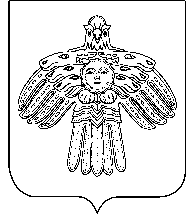 Совет сельского поселения «Кажым»Совет сельского поселения «Кажым»ПОМШУÖМРЕШЕНИЕот19 ноября 2021 г.№ № II-4/28(Республика Коми, п.Кажым)(Республика Коми, п.Кажым)(Республика Коми, п.Кажым)Бланк Контрольного органа_________________________________(указывается должность руководителя контролируемого лица)_________________________________(указывается полное наименование контролируемого лица)_________________________________(указывается фамилия, имя, отчество(при наличии) руководителя контролируемого лица)_________________________________(указывается адрес места нахождения контролируемого лица)___________________________________________________________(должность лица, уполномоченного на проведение контрольных мероприятий)(подпись должностного лица, уполномоченного на проведение контрольных мероприятий)(фамилия, имя, отчество (при наличии) должностного лица, уполномоченного на проведение контрольных мероприятий)